A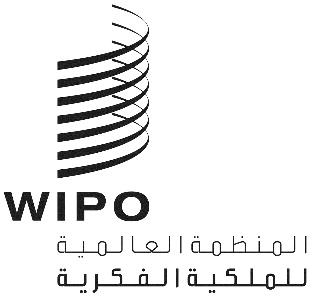 CWS/6/2الأصل: بالإنكليزيةالتاريخ: 6 سبتمبر 2018اللجنة المعنية بمعايير الويبوالدورة السادسةجنيف، من 15 إلى 19 أكتوبر 2018تقرير عن الدراسة الاستقصائية بشأن استخدام معايير الويبووثيقة من إعداد الأمانةمعلومات أساسيةأحاطت اللجنة المعنية بمعايير الويبو (لجنة المعايير) في دورتها الخامسة، التي عقدت عام 2017، بالتقرير المتعلق بنتائج الدراسة الاستقصائية بشأن استخدام معايير الويبو، بما في ذلك ملخص الردود الواردة من 31 مكتبا للملكية الصناعية. والتمست لجنة المعايير من المكتب الدولي مواصلة وتكثيف جهوده الرامية إلى توفير المساعدة التقنية إلى الدول الأعضاء، ومتابعة الحالات المشار إليها في الفقرة 8(ج) من الوثيقة CWS/5/2 والحالات الأخرى التي قد تُطرح في المستقبل وتحتاج إلى إذكاء الوعي والمساعدة التقنية. (انظر الفقرات 13 و14 و19 من الوثيقة CWS/5/22).ومتابعة لقرارات لجنة المعايير في دورتها الخامسة، أصدرت الأمانة التعميم C. CWS 89 من خلال مذكرة شفوية بتاريخ 29 نوفمبر 2017، تدعو فيها مكاتب الملكية الصناعية إلى تقديم الردود على الدراسة الاستقصائية بشأن استخدام معايير الويبو أو تعديل ردودها. ونشرت أيضا نتائج الدراسة الاستقصائية في الدورة الخامسة للجنة في الجزء 12.7 من دليل الويبو بشأن المعلومات والوثائق المتعلقة بالملكية الصناعية (دليل الويبو). وعلاوة على ذلك، نقلت معايير الويبو من ST.7 إلى ST.7/F وST.30 إلى الأرشيف، ولا تزال متاحة على موقع الويبو. وبالتالي، جرت أرشفة ردود مكاتب الملكية الصناعية على المعايير المنقولة إلى الأرشيف. (انظر الفقرات من 15 إلى 18 من الوثيقة CWS/5/22).تقرير مرحليرداً على التعميم C. CWS 89، عدّل مكتبا ملكية صناعية (CA وMD) إجاباتهما السابقة، وقدمت تسع مكاتب جديدة مدخلاتها: AR وCH و ECو EMو EPو GBو GEو ILوTH.وبلغ عدد المكاتب المشاركة في الدراسة الاستقصائية حتّى وقت إعداد هذه الوثيقة 49 مكتبًا، ويرد ذكرها أدناه:والردود البالغ عددها 49 ردّا متاحة للجمهور على صفحة ويكي المخصصة للدراسة الاستقصائية على الرابط: https://www3.wipo.int/confluence/x/OADDB؛ ويمكن تصفح نتائج الاستقصاء بحسب المعيار أو المكتب المشارك. وتتاح نظرة عامة عن حالة التنفيذ في شكل جدول في الصفحة "نظرة عامة عن تنفيذ معايير الويبو" على الرابط: https://www3.wipo.int/confluence/x/OALDB.وكانت العقبات الرئيسية أمام تنفيذ معايير الويبو في ممارسات مكاتب الملكية الفكرية، وأسباب عدم تنفيذها المذكورة في الإجابات الجديدة من 11 مكتبا مماثلة للعقبات والأسباب التي أبلغت إلى الدورة الخامسة للجنة. ويمكن تلخيصها على النحو التالي:(أ)	التكنولوجيات الموصى بها قديمة، مثل نسق النمط المختلط (ST.35)؛(ب)	والتوصيات ذات صلة بالمنشور الورقي لم تعد تنطبق على النشر الإلكتروني، على سبيل المثال، التوصيات المتعلقة ببيانات وثائق البراءات (ST.19)، ومؤشرات الأسماء (ST.20) والحد من حجم وثائق الأولوية (ST.21)؛(ج)	وهناك حاجة إلى مزيد من الوقت لتنفيذ معايير الويبو المعتمدة مؤخراً (ST.26 وST.27 وST.37 وST.68) في ممارسات المكاتب؛(د)	ولم تدرس بعض المكاتب جدوى تنفيذ بعض معايير الويبو؛(ه)	ولم تتضمن التشريعات الوطنية الأحكام اللازمة لتنفيذ معايير معينة من معايير الويبو، مثل حماية العلامات الصوتية (ST.68)؛(و)	ولم تتبع (بشكل كلي أو جزئي) الممارسات الوطنية (الإقليمية) القائمة توصيات معيار معين من معايير الويبو.وذُكر أن تنفيذ معايير الويبو تحقّق في بعض الحالات بفضل برمجيات الويبو لمكاتب الملكية الفكرية مثل حزمة برمجيات نظام الويبو لإدارة الملكية الصناعية الموجهة للمكاتب ونظام ويبو سْكان (WIPO Scan). وإضافة إلى ذلك، لم يطلب أي من المكاتب المشورة الفنية والمساعدة في تنفيذ معايير الويبو منذ الدورة الأخيرة للجنة. وسيستمر المكتب الدولي، آخذا الردود في اعتباره، في دعم تنفيذ معايير الويبو من خلال برمجيات الويبو، وسيقدم المشورة والمساعدة الفنية عند الطلب لتنفيذ معايير الويبو في مكاتب الملكية الفكرية.ومن منافع الدراسة الاستقصائية التأكد من حالة تنفيذ معايير الويبو في مكاتب الملكية الفكرية؛ وتحديد المشاكل المتعلقة بتنفيذها وأسباب هذه المشاكل؛ وتحديد احتياجات المكاتب في التطوير المستقبلي لوضع المعايير بشأن معلومات الملكية الفكرية في هذا المجال. وتبيّن الدراسة أيضاً أنه على الرغم من الاختلافات القائمة في مستويات التنفيذ في المكاتب، تظلّ معايير الويبو أداة قوية للتبادل الدولي للمعلومات والوثائق المتعلقة بالملكية الفكرية.ويمكن أن تساعد الردود المقدمة من مكاتب الملكية الفكرية - وخاصة المعلومات بشأن مدى تنفيذ معايير الويبو في ممارسات المكاتب - مستخدمي معلومات الملكية الفكرية على تحليل وثائق الملكية الفكرية؛ وبالنسبة للمكاتب الأخرى، فقد شكّلت الردود مصدراً قيماً لتعلم الممارسات القائمة في مجال المعلومات والوثائق المتعلقة بالملكية الفكرية. ولذلك، يُقترح أن تشجع لجنة المعايير مكاتب الملكية الفكرية، التي لم تقدم ردودها بعد، على القيام بذلك.إنّ لجنة المعايير مدعوة إلى:(أ)	الإحاطة علما بمحتويات هذه الوثيقة؛(ب)	وأن تطلب إلى الأمانة إصدار تعميم، يدعو مكاتب الملكية الفكرية إلى تقديم ردودها على الدراسة الاستقصائية بشأن استخدام معايير الويبو، المشار إليها في الفقرة 9 أعلاه.[نهاية الوثيقة]ARAUBABDCACHCNCOCZDEECEMEPGBGEHNHRHUILITالأرجنتينأسترالياالبوسنة والهرسكبنغلادشكنداسويسراالصينكولومبياجمهورية التشيكألمانياالإكوادورمكتب الاتحاد الأوروبي للملكية الفكريةمكتب البراءات الأوروبيبريطانيا العظمىجورجياهندوراسكرواتياهنغارياإسرائيلإيطالياJPKGKRLTMDMXOMRUSASESKSVTHTNTTUAUGUSZAاليابانقرغيزستانجمهورية كورياليتوانياجمهورية مولدوفاالمكسيكعمانالاتحاد الروسيالمملكة العربية السعوديةالسويدسلوفاكياالسلفادورتايلندتونسترينيداد وتوباغوأوكرانياأوغنداالولايات المتحدة الأمريكيةجنوب أفريقيا